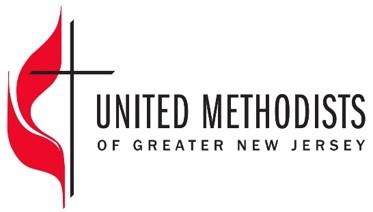 Mission Resources for United Methodists of Greater New Jersey  GNJ Mission Webpage:Shares resources for mission in the local church. Learn more here: https://www.gnjumc.org/mission/ A Future with Hope: Hope Centers Hope Centers are located within communities and work with local residents to develop long term sustainable transformation. Learn more about GNJ Hope Centers and how you can support them here: https://www.gnjumc.org/afwh/hope-centers/GNJ Miracles Everywhere Campaign GNJ campaign to grow disciples and leaders in GNJ, assist the marginalized in GNJ communities, rebuild from natural disasters in Puerto Rico, and support new clergy in Tanzania. Learn more here:  https://www.gnjumc.org/miracleseverywhere/ GNJ Conference Advance SpecialsMission affirmed and supported by Greater New Jersey. 2020 Conference Advance Specials are listed under the “Legislation” link. Learn more here: https://www.gnjumc.org/2020annualconference/2020-pre-conference-work-book/United Methodist Volunteers in Mission:United Methodist Volunteers in Mission is a grassroots movement of United Methodists who seek to put their “Christian Love in Action.” Learn more here opportunities in the Northeastern Jurisdiction here: http://umvimnej.org/Global MinistriesThe General Board of Global Ministries is the worldwide mission, relief and development agency of The United Methodist Church, working with partners and churches in more than 115 countries to equip and transform people and places for God’s mission. Learn more about how you and your church can support missionaries and mission project around the world and how you can participate in long-term and short-term mission opportunities here: https://umcmission.org/serve-with-us/ United Methodist WomenThe entire program and organization of United Methodist Women focuses on mission. Mission initiatives include:Providing opportunities to grow spirituallyEquipping women & girls to be leadersProviding transformative educational experiencesOrganizing for growth & flexibilityWorking for justice through service & advocacy Learn more about opportunities through United Methodist Women here: https://www.unitedmethodistwomen.org/United Methodist Committee on ReliefThe humanitarian relief and development arm of The United Methodist Church, the United Methodist Committee on Relief assists United Methodists and churches to become involved globally in direct ministry to persons in need. Learn more here: https://umcmission.org/umcor/ General Commission on Religion and Race In 1968, General Commission on Religion and Race (GCORR) was formed to hold the newly formed United Methodist Church accountable in its commitment to reject the sin of racism in every aspect of the life of the church. Learn more about GCORR and its resources here: https://www.gcorr.org/Additional Mission ResourcesBooksFive Practices of Fruitful Congregations by Robert SchnaseShift 2.0:  Helping congregations back into the game of effective ministry by Dr. Phil Maynard We Are Not The Hero: A missionary’s guide for sharing Christ, not a culture of dependency by Jean Johnson When Helping Hurts: How to alleviate poverty without hurting the poor and yourself by Steve CorbettToxic Charity: How churches and charities hurt those they help, and how to reverse it by Robert Lupton Friendship at the Margins: Discovering Mutuality in Service and Mission by Christopher L. Heuertz and Christine D. PohlCrossing Boundaries: Sharing God’s Good News through Mission by David W. ScottTransforming Community: The Wesleyan Way to Missional Congregations  by Henry H. Knight III and F. Douglas Powe Jr.  Videos Poverty:  https://chalmers.org/our.approach/Asset Based Development:  https://vimeo.com/33174077TrainingImplicit Bias Training (General Commission on Religion and Race)https://gcorr.teachable.com/p/implicitbias